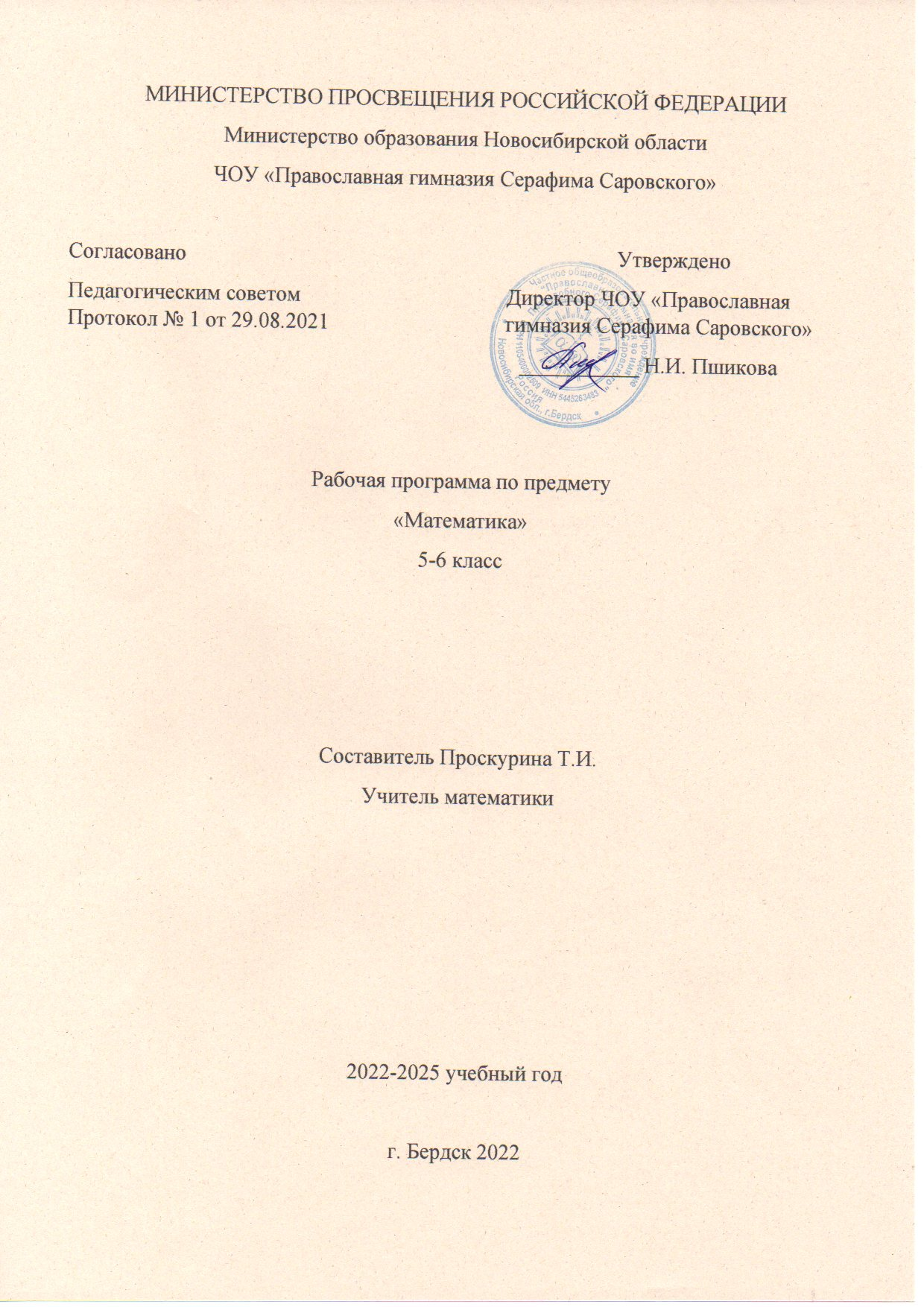 ПОЯСНИТЕЛЬНАЯ ЗАПИСКАОБЩАЯ ХАРАКТЕРИСТИКА УЧЕБНОГО ПРЕДМЕТА "МАТЕМАТИКА" Рабочая программа по математике для обучающихся 5-6 классов разработана на основе Федерального государственного образовательного стандарта основного общего образования с учётом и современных мировых требований, предъявляемых к математическому образованию, и традиций российского образования, которые обеспечивают овладение ключевыми компетенциями, составляющими основу для непрерывного образования и саморазвития, а также целостность общекультурного, личностного и познавательного развития обучающихся. В рабочей программе учтены идеи и положения Концепции развития математического образования в Российской Федерации. В эпоху цифровой трансформации всех сфер человеческой деятельности невозможно стать образованным современным человеком без базовой математической подготовки. Уже в школе математика служит опорным предметом для изучения смежных дисциплин, а после школы реальной необходимостью становится непрерывное образование, что требует полноценной базовой общеобразовательной подготовки, в том числе и математической.Это обусловлено тем, что в наши дни растёт число профессий, связанных с непосредственным применением математики: и в сфере экономики, и в бизнесе, и в технологических областях, и даже в гуманитарных сферах. Таким образом, круг школьников, для которых математика может стать значимым предметом, расширяется.Практическая полезность математики обусловлена тем, что её предметом являются фундаментальные структуры нашего мира: пространственные формы и количественные отношения от простейших, усваиваемых в непосредственном опыте, до достаточно сложных, необходимых для развития научных и прикладных идей. Без конкретных математических знаний затруднено понимание принципов устройства и использования современной техники, восприятие и интерпретация разнообразной социальной, экономической, политической информации, малоэффективна повседневная практическая деятельность. Каждому человеку в своей жизни приходится выполнять расчёты и составлять алгоритмы, находить и применять формулы, владеть практическими приёмами геометрических измерений и построений, читать информацию, представленную в виде таблиц, диаграмм и графиков, жить в условиях неопределённости и понимать вероятностный характер случайных событий.Одновременно с расширением сфер применения математики в современном обществе всё более важным становится математический стиль мышления, проявляющийся в определённых умственных навыках. В процессе изучения математики в арсенал приёмов и методов мышления человека естественным образом включаются индукция и дедукция, обобщение и конкретизация, анализ и синтез, классификация и систематизация, абстрагирование и аналогия. Объекты математических умозаключений, правила их конструирования раскрывают механизм логических построений, способствуют выработке умения формулировать, обосновывать и доказывать суждения, тем самым развивают логическое мышление. Ведущая роль принадлежит математике и в формировании алгоритмической компоненты мышления и воспитании умений действовать по заданным алгоритмам, совершенствовать известные и конструировать новые. В процессе решения задач — основой учебной деятельности на уроках математики — развиваются также творческая и прикладная стороны мышления.Обучение математике даёт возможность развивать у обучающихся точную, рациональную и информативную речь, умение отбирать наиболее подходящие языковые, символические, графические средства для выражения суждений и наглядного их представления.Необходимым компонентом общей культуры в современном толковании является общее знакомство с методами познания действительности, представление о предмете и методах математики, их отличий от методов других естественных и гуманитарных наук, об особенностях применения математики для решения научных и прикладных задач. Таким образом, математическое образование вносит свой вклад в формирование общей культуры человека.Изучение математики также способствует эстетическому воспитанию человека, пониманию красоты и изящества математических рассуждений, восприятию геометрических форм, усвоению идеи симметрии.ЦЕЛИ ИЗУЧЕНИЯ УЧЕБНОГО КУРСАПриоритетными целями обучения математике в 5-6 классах являются:продолжение формирования основных математических понятий (число, величина, геометрическая фигура), обеспечивающих преемственность и перспективность математического образования обучающихся; развитие интеллектуальных и творческих способностей обучающихся, познавательной активности, исследовательских умений, интереса к изучению математики; подведение обучающихся на доступном для них уровне к осознанию взаимосвязи математики и окружающего мира; формирование функциональной математической грамотности: умения распознавать математические объекты в реальных жизненных ситуациях, применять освоенные умения для решения практико-ориентированных задач, интерпретировать полученные результаты и оценивать их на соответствие практической ситуации.Основные линии содержания курса математики в 5-6 классах — арифметическая и геометрическая, которые развиваются параллельно, каждая в соответствии с собственной логикой, однако, не независимо одна от другой, а в тесном контакте и взаимодействии. Также в курсе происходит знакомство с элементами алгебры и описательной статистики.Изучение арифметического материала начинается со систематизации и развития знаний о натуральных числах, полученных в начальной школе. При этом совершенствование вычислительной техники и формирование новых теоретических знаний сочетается с развитием вычислительной культуры, в частности с обучением простейшим приёмам прикидки и оценки результатов вычислений. Другой крупный блок в содержании арифметической линии — это дроби. Начало изучения обыкновенных и десятичных дробей отнесено к 5 классу. Это первый этап в освоении дробей, когда происходит знакомство с основными идеями, понятиями темы. При этом рассмотрение обыкновенных дробей в полном объёме предшествует изучению десятичных дробей, что целесообразно с точки зрения логики изложения числовой линии, когда правила действий с десятичными дробями можно обосновать уже известными алгоритмами выполнения действий с обыкновенными дробями. Знакомство с десятичными дробями расширит возможности для понимания обучающимися прикладного применения новой записи при изучении других предметов и при практическом использовании. К 6 классу отнесён второй этап в изучении дробей, где происходит совершенствование навыков сравнения и преобразования дробей, освоение новых вычислительных алгоритмов, оттачивание техники вычислений, в том числе значений выражений, содержащих и обыкновенные, и десятичные дроби, установление связей между ними, рассмотрение приёмов решения задач на дроби. В начале 6 класса происходит знакомство с понятием процента.Особенностью изучения положительных и отрицательных чисел является то, что они также могут рассматриваться в несколько этапов. В 6 классе в начале изучения темы «Положительные и отрицательные числа» выделяется подтема «Целые числа», в рамках которой знакомство с отрицательными числами и действиями с положительными и отрицательными числами происходит на основе содержательного подхода. Это позволяет на доступном уровне познакомить учащихся практически со всеми основными понятиями темы, в том числе и с правилами знаков при выполнении арифметических действий. При обучении решению текстовых задач в 5-6 классах используются арифметические приёмы решения. Текстовые задачи, решаемые при отработке вычислительных навыков в 5-6 классах, рассматриваются задачи следующих видов: задачи на движение, на части, на покупки, на работу и производительность, на проценты, на отношения и пропорции. Кроме того, обучающиеся знакомятся с приёмами решения задач перебором возможных вариантов, учатся работать с информацией, представленной в форме таблиц или диаграмм.В рабочей программе предусмотрено формирование пропедевтических алгебраических представлений. Буква как символ некоторого числа в зависимости от математического контекста вводится постепенно. Буквенная символика широко используется прежде всего для записи общих утверждений и предложений, формул, в частности для вычисления геометрических величин, в качестве «заместителя» числа.В курсе «Математики» 5-6 классов представлена наглядная геометрия, направленная на развитие образного мышления, пространственного воображения, изобразительных умений. Это важный этап в изучении геометрии, который осуществляется на наглядно-практическом уровне, опирается на наглядно-образное мышление обучающихся. Большая роль отводится практической деятельности, опыту, эксперименту, моделированию. Обучающиеся знакомятся с геометрическими фигурами на плоскости и в пространстве, с их простейшими конфигурациями, учатся изображать их на нелинованной и клетчатой бумаге, рассматривают их простейшие свойства. В процессе изучения наглядной геометрии знания, полученные обучающимися в начальной школе, систематизируются и расширяются.МЕСТО УЧЕБНОГО КУРСА В УЧЕБНОМ ПЛАНЕСогласно учебному плану в 5 классе изучается интегрированный предмет «Математика», который включает арифметический материал и наглядную геометрию, а также пропедевтические сведения из алгебры. Учебный план на изучение математики в 6 классе отводит не менее 5 учебных часов в неделю, в течение каждого года обучения, всего не менее 340 учебных часовСОДЕРЖАНИЕ УЧЕБНОГО КУРСА "МАТЕМАТИКА"5 КЛАССНатуральные числа и нульНатуральное число. Ряд натуральных чисел. Число 0. Изображение натуральных чисел точками на координатной (числовой) прямой. Позиционная система счисления. Римская нумерация как пример непозиционной системы счисления. Десятичная система счисления. Сравнение натуральных чисел, сравнение натуральных чисел с нулём. Способы сравнения. Округление натуральных чисел. Сложение натуральных чисел; свойство нуля при сложении. Вычитание как действие, обратное сложению. Умножение натуральных чисел; свойства нуля и единицы при умножении. Деление как действие, обратное умножению. Компоненты действий, связь между ними. Проверка результата арифметического действия. Переместительное и сочетательное свойства (законы) сложения и умножения, распределительное свойство (закон) умножения. Использование букв для обозначения неизвестного компонента и записи свойств арифметических действий. Делители и кратные числа, разложение на множители. Простые и составные числа. Признаки делимости на 2, 5, 10, 3, 9. Деление с остатком. Степень с натуральным показателем. Запись числа в виде суммы разрядных слагаемых. Числовое выражение. Вычисление значений числовых выражений; порядок выполнения действий. Использование при вычислениях переместительного и сочетательного свойств (законов) сложения и умножения, распределительного свойства умножения.ДробиПредставление о дроби как способе записи части величины. Обыкновенные дроби. Правильные и неправильные дроби. Смешанная дробь; представление смешанной дроби в виде неправильной дроби и выделение целой части числа из неправильной дроби. Изображение дробей точками на числовой прямой. Основное свойство дроби. Сокращение дробей. Приведение дроби к новому знаменателю. Сравнение дробей. Сложение и вычитание дробей. Умножение и деление дробей; взаимно-обратные дроби. Нахождение части целого и целого по его части. Десятичная запись дробей. Представление десятичной дроби в виде обыкновенной. Изображение десятичных дробей точками на числовой прямой. Сравнение десятичных дробей. Арифметические действия с десятичными дробями. Округление десятичных дробей.Решение текстовых задачРешение текстовых задач арифметическим способом. Решение логических задач. Решение задач перебором всех возможных вариантов. Использование при решении задач таблиц и схем. Решение задач, содержащих зависимости, связывающие величины: скорость, время, расстояние; цена, количество, стоимость. Единицы измерения: массы, объёма, цены; расстояния, времени, скорости. Связь между единицами измерения каждой величины. Решение основных задач на дроби. Представление данных в виде таблиц, столбчатых диаграмм.Наглядная геометрияНаглядные представления о фигурах на плоскости: точка, прямая, отрезок, луч, угол, ломаная, многоугольник, окружность, круг. Угол. Прямой, острый, тупой и развёрнутый углы. Длина отрезка, метрические единицы длины. Длина ломаной, периметр многоугольника. Измерение и построение углов с помощью транспортира. Наглядные представления о фигурах на плоскости: многоугольник; прямоугольник, квадрат; треугольник, о равенстве фигур. Изображение фигур, в том числе на клетчатой бумаге. Построение конфигураций из частей прямой, окружности на нелинованной и клетчатой бумаге. Использование свойств сторон и углов прямоугольника, квадрата. Площадь прямоугольника и многоугольников, составленных из прямоугольников, в том числе фигур, изображённых на клетчатой бумаге. Единицы измерения площади. Наглядные представления о пространственных фигурах: прямоугольный параллелепипед, куб, многогранники. Изображение простейших многогранников. Развёртки куба и параллелепипеда. Создание моделей многогранников (из бумаги, проволоки, пластилина и др.). Объём прямоугольного параллелепипеда, куба. Единицы измерения объёма.6 КЛАССНатуральные числаАрифметические действия с многозначными натуральными числами. Числовые выражения, порядок действий, использование скобок. Использование при вычислениях переместительного и сочетательного свойств сложения и умножения, распределительного свойства умножения. Округление натуральных чисел.  Делители и кратные числа; наибольший общий делитель и наименьшее общее кратное. Делимость суммы и произведения. Деление с остатком.ДробиОбыкновенная дробь, основное свойство дроби, сокращение дробей. Сравнение и упорядочивание дробей. Решение задач на нахождение части от целого и целого по его части. Дробное число как результат деления. Представление десятичной дроби в виде обыкновенной дроби и возможность представления обыкновенной дроби в виде десятичной. Десятичные дроби и метрическая система мер. Арифметические действия и числовые выражения с обыкновенными и десятичными дробями. Отношение. Деление в данном отношении. Масштаб, пропорция. Применение пропорций при решении задач. Понятие процента. Вычисление процента от величины и величины по её проценту. Выражение процентов десятичными дробями. Решение задач на проценты. Выражение отношения величин в процентах.Положительные и отрицательные числаПоложительные и отрицательные числа. Целые числа. Модуль числа, геометрическая интерпретация модуля числа. Изображение чисел на координатной прямой. Числовые промежутки. Сравнение чисел. Арифметические действия с положительными и отрицательными числами. Прямоугольная система координат на плоскости. Координаты точки на плоскости, абсцисса и ордината. Построение точек и фигур на координатной плоскости.Буквенные выраженияПрименение букв для записи математических выражений и предложений. Свойства арифметических действий. Буквенные выражения и числовые подстановки. Буквенные равенства, нахождение неизвестного компонента. Формулы; формулы периметра и площади прямоугольника, квадрата, объёма параллелепипеда и куба.Решение текстовых задачРешение текстовых задач арифметическим способом. Решение логических задач. Решение задач перебором всех возможных вариантов. Решение задач, содержащих зависимости, связывающих величины: скорость, время, расстояние; цена, количество, стоимость; производительность, время, объём работы. Единицы измерения: массы, стоимости; расстояния, времени, скорости. Связь между единицами измерения каждой величины. Решение задач, связанных с отношением, пропорциональностью величин, процентами; решение основных задач на дроби и проценты. Оценка и прикидка, округление результата. Составление буквенных выражений по условию задачи. Представление данных с помощью таблиц и диаграмм. Столбчатые диаграммы: чтение и построение. Чтение круговых диаграмм.Наглядная геометрияНаглядные представления о фигурах на плоскости: точка, прямая, отрезок, луч, угол, ломаная, многоугольник, четырёхугольник, треугольник, окружность, круг. Взаимное расположение двух прямых на плоскости, параллельные прямые, перпендикулярные прямые. Измерение расстояний: между двумя точками, от точки до прямой; длина маршрута на квадратной сетке. Измерение и построение углов с помощью транспортира. Виды треугольников: остроугольный, прямоугольный, тупоугольный; равнобедренный, равносторонний. Четырёхугольник, примеры четырёхугольников. Прямоугольник, квадрат: использование свойств сторон, углов, диагоналей. Изображение геометрических фигур на нелинованной бумаге с использованием циркуля, линейки, угольника, транспортира. Построения на клетчатой бумаге. Периметр многоугольника. Понятие площади фигуры; единицы измерения площади. Приближённое измерение площади фигур, в том числе на квадратной сетке. Приближённое измерение длины окружности, площади круга. Симметрия: центральная, осевая и зеркальная симметрии. Построение симметричных фигур. Наглядные представления о пространственных фигурах: параллелепипед, куб, призма, пирамида, конус, цилиндр, шар и сфера. Изображение пространственных фигур. Примеры развёрток многогранников, цилиндра и конуса. Создание моделей пространственных фигур (из бумаги, проволоки, пластилина и др.). Понятие объёма; единицы измерения объёма. Объём прямоугольного параллелепипеда, куба.ПЛАНИРУЕМЫЕ ОБРАЗОВАТЕЛЬНЫЕ РЕЗУЛЬТАТЫ ЛИЧНОСТНЫЕ РЕЗУЛЬТАТЫЛичностные результаты освоения программы учебного предмета «Математика» характеризуются:Патриотическое воспитание:проявлением интереса к прошлому и настоящему российской математики, ценностным отношением к достижениям российских математиков и российской математической школы, к использованию этих достижений в других науках и прикладных сферах.Гражданское и духовно-нравственное воспитание:готовностью к выполнению обязанностей гражданина и реализации его прав, представлением о математических основах функционирования различных структур, явлений, процедур гражданского общества (выборы, опросы и пр.);готовностью к обсуждению этических проблем, связанных с практическим применением достижений науки, осознанием важности морально-этических принципов в деятельности учёного.Трудовое воспитание:установкой на активное участие в решении практических задач математической направленности, осознанием важности математического образования на протяжении всей жизни для успешной профессиональной деятельности и развитием необходимых умений; осознанным выбором и построением индивидуальной траектории образования и жизненных планов с учётом личных интересов и общественных потребностей.Эстетическое воспитание:способностью к эмоциональному и эстетическому восприятию математических объектов, задач, решений, рассуждений; умению видеть математические закономерности в искусстве.Ценности научного познания:ориентацией в деятельности на современную систему научных представлений об основных закономерностях развития человека, природы и общества, пониманием математической науки как сферы человеческой деятельности, этапов её развития и значимости для развития цивилизации; овладением языком математики и математической культурой как средством познания мира; овладением простейшими навыками исследовательской деятельности.Физическое воспитание, формирование культуры здоровья и эмоционального благополучия:готовностью применять математические знания в интересах своего здоровья, ведения здорового образа жизни (здоровое питание, сбалансированный режим занятий и отдыха, регулярная физическая активность); сформированностью навыка рефлексии, признанием своего права на ошибку и такого же права другого человека.Экологическое воспитание:ориентацией на применение математических знаний для решения задач в области сохранности окружающей среды, планирования поступков и оценки их возможных последствий для окружающей среды; осознанием глобального характера экологических проблем и путей их решения.Личностные результаты, обеспечивающие адаптацию обучающегося к изменяющимся условиям социальной и природной среды:готовностью к действиям в условиях неопределённости, повышению уровня своей компетентности через практическую деятельность, в том числе умение учиться у других людей, приобретать в совместной деятельности новые знания, навыки и компетенции из опыта других;необходимостью в формировании новых знаний, в том числе формулировать идеи, понятия, гипотезы об объектах и явлениях, в том числе ранее неизвестных, осознавать дефициты собственных знаний и компетентностей, планировать своё развитие;способностью осознавать стрессовую ситуацию, воспринимать стрессовую ситуацию как вызов, требующий контрмер, корректировать принимаемые решения и действия, формулировать и оценивать риски и последствия, формировать опыт.МЕТАПРЕДМЕТНЫЕ РЕЗУЛЬТАТЫМетапредметные результаты освоения программы учебного предмета «Математика» характеризуются овладением универсальными познавательными действиями, универсальными коммуникативными действиями и универсальными регулятивными действиями.1) Универсальные познавательные действия обеспечивают формирование базовых когнитивных процессов обучающихся (освоение методов познания окружающего мира; применение логических, исследовательских операций, умений работать с информацией).Базовые логические действия:выявлять и характеризовать существенные признаки математических объектов, понятий, отношений между понятиями; формулировать определения понятий; устанавливать существенный признак классификации, основания для обобщения и сравнения, критерии проводимого анализа; воспринимать, формулировать и преобразовывать суждения: утвердительные и отрицательные, единичные, частные и общие; условные; выявлять математические закономерности, взаимосвязи и противоречия в фактах, данных, наблюдениях и утверждениях; предлагать критерии для выявления закономерностей и противоречий; делать выводы с использованием законов логики, дедуктивных и индуктивных умозаключений, умозаключений по аналогии; разбирать доказательства математических утверждений (прямые и от противного), проводить самостоятельно несложные доказательства математических фактов, выстраивать аргументацию, приводить примеры и контрпримеры; обосновывать собственные рассуждения; выбирать способ решения учебной задачи (сравнивать несколько вариантов решения, выбирать наиболее подходящий с учётом самостоятельно выделенных критериев).Базовые исследовательские действия:использовать вопросы как исследовательский инструмент познания; формулировать вопросы, фиксирующие противоречие, проблему, самостоятельно устанавливать искомое и данное, формировать гипотезу, аргументировать свою позицию, мнение;проводить по самостоятельно составленному плану несложный эксперимент, небольшое исследование по установлению особенностей математического объекта, зависимостей объектов между собой; самостоятельно формулировать обобщения и выводы по результатам проведённого наблюдения, исследования, оценивать достоверность полученных результатов, выводов и обобщений; прогнозировать возможное развитие процесса, а также выдвигать предположения о его развитии в новых условиях.Работа с информацией:выявлять недостаточность и избыточность информации, данных, необходимых для решения задачи; выбирать, анализировать, систематизировать и интерпретировать информацию различных видов и форм представления; выбирать форму представления информации и иллюстрировать решаемые задачи схемами, диаграммами, иной графикой и их комбинациями; оценивать надёжность информации по критериям, предложенным учителем или сформулированным самостоятельно.2)  Универсальные коммуникативные действия обеспечивают сформированность социальных навыков обучающихся.Общение:воспринимать и формулировать суждения в соответствии с условиями и целями общения; ясно, точно, грамотно выражать свою точку зрения в устных и письменных текстах, давать пояснения по ходу решения задачи, комментировать полученный результат; в ходе обсуждения задавать вопросы по существу обсуждаемой темы, проблемы, решаемой задачи, высказывать идеи, нацеленные на поиск решения; сопоставлять свои суждения с суждениями других участников диалога, обнаруживать различие и сходство позиций; в корректной форме формулировать разногласия, свои возражения; представлять результаты решения задачи, эксперимента, исследования, проекта; самостоятельно выбирать формат выступления с учётом задач презентации и особенностей аудитории.Сотрудничество:понимать и использовать преимущества командной и индивидуальной работы при решении учебных математических задач; принимать цель совместной деятельности, планировать организацию совместной работы, распределять виды работ, договариваться, обсуждать процесс и результат работы; обобщать мнения нескольких людей; участвовать в групповых формах работы (обсуждения, обмен мнениями, мозговые штурмы и др.); выполнять свою часть работы и координировать свои действия с другими членами команды; оценивать качество своего вклада в общий продукт по критериям, сформулированным участниками взаимодействия.3)  Универсальные регулятивные действия обеспечивают формирование смысловых установок и жизненных навыков личности.Самоорганизация:самостоятельно составлять план, алгоритм решения задачи (или его часть), выбирать способ решения с учётом имеющихся ресурсов и собственных возможностей, аргументировать и корректировать варианты решений с учётом новой информации.Самоконтроль:владеть способами самопроверки, самоконтроля процесса и результата решения математической задачи; предвидеть трудности, которые могут возникнуть при решении задачи, вносить коррективы в деятельность на основе новых обстоятельств, найденных ошибок, выявленных трудностей;оценивать соответствие результата деятельности поставленной цели и условиям, объяснять причины достижения или недостижения цели, находить ошибку, давать оценку приобретённому опыту.ПРЕДМЕТНЫЕ РЕЗУЛЬТАТЫ5 КЛАССЧисла и вычисленияПонимать и правильно употреблять термины, связанные с натуральными числами, обыкновенными и десятичными дробями.Сравнивать и упорядочивать натуральные числа, сравнивать в простейших случаях обыкновенные дроби, десятичные дроби.Соотносить точку на координатной (числовой) прямой с соответствующим ей числом и изображать натуральные числа точками на координатной (числовой) прямой.Выполнять арифметические действия с натуральными числами, с обыкновенными дробями в простейших случаях.Выполнять проверку, прикидку результата вычислений.Округлять натуральные числа.Решение текстовых задачРешать текстовые задачи арифметическим способом и с помощью организованного конечного перебора всех возможных вариантов.Решать задачи, содержащие зависимости, связывающие величины: скорость, время, расстояние; цена, количество, стоимость.Использовать краткие записи, схемы, таблицы, обозначения при решении задач.Пользоваться основными единицами измерения: цены, массы; расстояния, времени, скорости; выражать одни единицы вели- чины через другие.Извлекать, анализировать, оценивать информацию, представленную в таблице, на столбчатой диаграмме, интерпретировать представленные данные, использовать данные при решении задач.Наглядная геометрияПользоваться геометрическими понятиями: точка, прямая, отрезок, луч, угол, многоугольник, окружность, круг.Приводить примеры объектов окружающего мира, имеющих форму изученных геометрических фигур.Использовать терминологию, связанную с углами: вершина сторона; с многоугольниками: угол, вершина, сторона, диагональ; с окружностью: радиус, диаметр, центр.Изображать изученные геометрические фигуры на нелинованной и клетчатой бумаге с помощью циркуля и линейки.Находить длины отрезков непосредственным измерением с помощью линейки, строить отрезки заданной длины; строить окружность заданного радиуса.Использовать свойства сторон и углов прямоугольника, квадрата для их построения, вычисления площади и периметра.Вычислять периметр и площадь квадрата, прямоугольника, фигур, составленных из прямоугольников, в том числе фигур, изображённых на клетчатой бумаге.Пользоваться основными метрическими единицами измерения длины, площади; выражать одни единицы величины через другие.Распознавать параллелепипед, куб, использовать терминологию: вершина, ребро грань, измерения; находить измерения параллелепипеда, куба.Вычислять объём куба, параллелепипеда по заданным измерениям, пользоваться единицами измерения объёма.Решать несложные задачи на измерение геометрических величин в практических ситуациях.6 КЛАССЧисла и вычисленияЗнать и понимать термины, связанные с различными видами чисел и способами их записи, переходить (если это возможно) от одной формы записи числа к другой.Сравнивать и упорядочивать целые числа, обыкновенные и десятичные дроби, сравнивать числа одного и разных знаков.Выполнять, сочетая устные и письменные приёмы, арифметические действия с натуральными и целыми числами, обыкновенными и десятичными дробями, положительными и отрицательными числами.Вычислять значения числовых выражений, выполнять прикидку и оценку результата вычислений; выполнять преобразования числовых выражений на основе свойств арифметических действий.Соотносить точку на координатной прямой с соответствующим ей числом и изображать числа точками на координатной прямой, находить модуль числа.Соотносить точки в прямоугольной системе координат с координатами этой точки.Округлять целые числа и десятичные дроби, находить приближения чисел.Числовые и буквенные выраженияПонимать и употреблять термины, связанные с записью степени числа, находить квадрат и куб числа, вычислять значения числовых выражений, содержащих степени.Пользоваться признаками делимости, раскладывать натуральные числа на простые множители.Пользоваться масштабом, составлять пропорции и отношения.Использовать буквы для обозначения чисел при записи математических выражений, составлять буквенные выражения и формулы, находить значения буквенных выражений, осуществляя необходимые подстановки и преобразования.Находить неизвестный компонент равенства.Решение текстовых задачРешать многошаговые текстовые задачи арифметическим способом.Решать задачи, связанные с отношением, пропорциональностью величин, процентами; решать три основные задачи на дроби и проценты.Решать задачи, содержащие зависимости, связывающие величины: скорость, время, расстояние, цена, количество, стоимость; производительность, время, объёма работы, используя арифметические действия, оценку, прикидку; пользоваться единицами измерения соответствующих величин.Составлять буквенные выражения по условию задачи.Извлекать информацию, представленную в таблицах, на линейной, столбчатой или круговой диаграммах, интерпретировать представленные данные; использовать данные при решении задач.Представлять информацию с помощью таблиц, линейной и столбчатой диаграмм.Наглядная геометрияПриводить примеры объектов окружающего мира, имеющих форму изученных геометрических плоских и пространственных фигур, примеры равных и симметричных фигур.Изображать с помощью циркуля, линейки, транспортира на нелинованной и клетчатой бумаге изученные плоские геометрические фигуры и конфигурации, симметричные фигуры.Пользоваться геометрическими понятиями: равенство фигур, симметрия; использовать терминологию, связанную с симметрией: ось симметрии, центр симметрии.Находить величины углов измерением с помощью транспортира, строить углы заданной величины, пользоваться при решении задач градусной мерой углов; распознавать на чертежах острый, прямой, развёрнутый и тупой углы.Вычислять длину ломаной, периметр многоугольника, пользоваться единицами измерения длины, выражать одни единицы измерения длины через другие.Находить, используя чертёжные инструменты, расстояния: между двумя точками, от точки до прямой, длину пути на квадратной сетке.Вычислять площадь фигур, составленных из прямоугольников, использовать разбиение на прямоугольники, на равные фигуры, достраивание до прямоугольника; пользоваться основными единицами измерения площади; выражать одни единицы измерения площади через другие.Распознавать на моделях и изображениях пирамиду, конус, цилиндр, использовать терминологию: вершина, ребро, грань, основание, развёртка.Изображать на клетчатой бумаге прямоугольный параллелепипед.Вычислять объём прямоугольного параллелепипеда, куба, пользоваться основными единицами измерения объёма; выражать одни единицы измерения объёма через другие.Решать несложные задачи на нахождение геометрических величин в практических ситуациях.ТЕМАТИЧЕСКОЕ ПЛАНИРОВАНИЕ  5 классТематическое планирование 6 классПОУРОЧНОЕ ПЛАНИРОВАНИЕ 5 класс6 КЛАССУЧЕБНО-МЕТОДИЧЕСКОЕ ОБЕСПЕЧЕНИЕ ОБРАЗОВАТЕЛЬНОГО ПРОЦЕССА ОБЯЗАТЕЛЬНЫЕ УЧЕБНЫЕ МАТЕРИАЛЫ ДЛЯ УЧЕНИКА1. Учеб. для 5 кл. общеобразоват. учреждений/ Н.Я. Виленкин, В.И. Жохов, А.С. Чесноков, С.И. Шварцбурд. - М.:Мнемозина, 2020г.2. Учеб. для 6 кл. общеобразоват. учреждений/ Н.Я. Виленкин, В.И. Жохов, А.С. Чесноков, С.И. Шварцбурд. - М.:Мнемозина, 2020 г№
п/пНаименование разделов и тем программыКоличествочасовКоличествочасовКоличествочасовДата 
изученияВиды деятельностиВиды, 
формы 
контроляЭлектронные 
(цифровые) 
образовательные ресурсы№
п/пНаименование разделов и тем программывсегоконтрольные работыпрактические работыДата 
изученияВиды деятельностиВиды, 
формы 
контроляЭлектронные 
(цифровые) 
образовательные ресурсыРаздел 1.  Натуральные числа. Действия с натуральными числамиРаздел 1.  Натуральные числа. Действия с натуральными числамиРаздел 1.  Натуральные числа. Действия с натуральными числамиРаздел 1.  Натуральные числа. Действия с натуральными числамиРаздел 1.  Натуральные числа. Действия с натуральными числамиРаздел 1.  Натуральные числа. Действия с натуральными числамиРаздел 1.  Натуральные числа. Действия с натуральными числамиРаздел 1.  Натуральные числа. Действия с натуральными числамиРаздел 1.  Натуральные числа. Действия с натуральными числами1.1.Десятичная система счисления. 2Читать, записывать, сравнивать натуральные числа; предлагать и обсуждать способы упорядочивания чисел;Устный
опрос;1.2.Ряд натуральных чисел. 2Исследовать свойства натурального ряда, чисел 0 и 1 при сложении и умножении;Диктант;1.3.Натуральный ряд. 1Исследовать свойства натурального ряда, чисел 0 и 1 при сложении и умножении;Диктант;1.4.Число 0. 1Исследовать свойства натурального ряда, чисел 0 и 1 при сложении и умножении;Устный
опрос;1.5.Натуральные числа на координатной прямой.2Изображать координатную прямую, отмечать числа точками на координатной прямой, находить координаты точки;Устный
опрос;1.6.Сравнение, округлениенатуральных чисел.3Использовать правило округления натуральных чисел;Письменныйконтроль;1.7.Арифметические действия с натуральными числами.51Выполнять арифметические действия с натуральными числами, вычислять значения числовых выражений со скобками и без скобок;Письменныйконтроль;1.8.Свойства нуля при сложении и 
умножении, свойства единицы при умножении.2Выполнять арифметические действия с натуральными числами, вычислять значения числовых выражений со скобками и без скобок; 
Выполнять прикидку и оценку значений числовых выражений, предлагать и применять приёмы проверки вычислений;Устный
опрос; 
Письменныйконтроль;1.9.Переместительное и сочетательное 
свойства сложения и умножения, 
распределительное свойство умножения.31Формулировать и применять правила преобразования числовых выражений на основе свойств арифметических действий;Устный
опрос; 
Письменныйконтроль;1.10.Делители и кратные числа, разложение числа на множители.3Формулировать определения делителя и кратного, называть делители и кратные числа; распознавать простые и составные числа; формулировать и применять признаки делимости на 2, 3, 5, 9, 10; применять алгоритм разложения числа на простые 
множители; находить остатки от деления и неполное частное;Устный
опрос; 
Письменныйконтроль;1.11.Деление с остатком. 2Выполнять арифметические действия с натуральными числами, вычислять значения числовых выражений со скобками и без скобок;Письменныйконтроль;1.12.Простые и составные числа.2Выполнять прикидку и оценку значений числовых выражений, предлагать и применять приёмы проверки вычислений;Письменныйконтроль;1.13.Признаки делимости на 2, 5, 10, 3, 9.51Формулировать определения делителя и кратного, называть делители и кратные числа; распознавать простые и составные числа; формулировать и применять признаки делимости на 2, 3, 5, 9, 10; применять алгоритм разложения числа на простые 
множители; находить остатки от деления и неполное частное;Зачет;1.14.Степень с натуральным показателем.2Записывать произведение в виде степени, читать степени, использовать терминологию (основание, показатель), вычислятьзначениястепеней;Устный 
опрос;1.15.Числовые выражения; порядок действий.3Выполнять прикидку и оценку значений числовых выражений, предлагать и 
применять приёмы проверки вычислений; 
Формулировать и применять правила преобразования числовых выражений на основе свойств арифметических действий;Письменныйконтроль;1.16.Решение текстовых задач на все 
арифметические действия, на движение и покупки51Конструировать математические предложения с по мощью связок «и», «или», «если…, то…»;Письменныйконтроль;Итого по разделу:Итого по разделу:43Раздел 2. Наглядная геометрия. Линии на плоскостиРаздел 2. Наглядная геометрия. Линии на плоскостиРаздел 2. Наглядная геометрия. Линии на плоскостиРаздел 2. Наглядная геометрия. Линии на плоскостиРаздел 2. Наглядная геометрия. Линии на плоскостиРаздел 2. Наглядная геометрия. Линии на плоскостиРаздел 2. Наглядная геометрия. Линии на плоскостиРаздел 2. Наглядная геометрия. Линии на плоскостиРаздел 2. Наглядная геометрия. Линии на плоскости2.1.Точка, прямая, отрезок, луч.2Распознавать на чертежах, рисунках, описывать, используя терминологию, и изображать с помощью чертёжных инструментов: точку, прямую, отрезок, луч, угол, ломаную, окружность;Устный
опрос;2.2.Ломаная. 1Распознавать, приводить примеры объектов реального мира, имеющих форму изученных фигур, оценивать их линейные размеры;Письменныйконтроль;2.3.Измерение длины отрезка, метрические единицы измерения длины.1Вычислять длины отрезков, ломаных;Письменный контроль;2.4.Окружность и круг.2Изображать конфигурации геометрических фигур из отрезков, окружностей, их частей на нелинованной и клетчатой бумаге; предлагать, описывать и обсуждать способы, алгоритмы построения;Письменныйконтроль;2.5.Практическая работа «Построение узора из окружностей».11Изображать конфигурации геометрических фигур из отрезков, окружностей, их частей на нелинованной и клетчатой бумаге; предлагать, описывать и обсуждать способы, алгоритмы построения;Практическаяработа;2.6.Угол. 1Распознавать на чертежах, рисунках, описывать, используя терминологию, и изображать с помощью чертёжных инструментов: точку, прямую, отрезок, луч, угол, ломаную, окружность;Устный
опрос;2.7.Прямой, острый, тупой и развёрнутый углы.1Использовать линейку и транспортир как инструменты для построения и измерения: измерять длину от резка, величину угла; строить отрезок заданной длины, угол, заданной величины; откладывать циркулем равные отрезки, строить окружность заданного радиуса;Устный
опрос;2.8.Измерение углов.2Использовать линейку и транспортир как инструменты для построения и измерения: измерять длину от резка, величину угла; строить отрезок заданной длины, угол, заданной величины; откладывать циркулем равные отрезки, строить окружность заданного радиуса;Письменныйконтроль;2.9.Практическая работа «Построение 
углов»Практическая работа «Построение углов»11Использовать линейку и транспортир как инструменты для построения и измерения: измерять длину от резка, величину угла; строить отрезок заданной длины, угол, заданной величины; откладывать циркулем равные отрезки, строить окружность заданного радиуса;Практическаяработа;Итого по разделу:Итого по разделу:12Раздел 3. Обыкновенные дробиРаздел 3. Обыкновенные дробиРаздел 3. Обыкновенные дробиРаздел 3. Обыкновенные дробиРаздел 3. Обыкновенные дробиРаздел 3. Обыкновенные дробиРаздел 3. Обыкновенные дробиРаздел 3. Обыкновенные дробиРаздел 3. Обыкновенные дроби3.1.Дробь.4Читать и записывать, сравнивать обыкновенные дроби, предлагать, обосновывать и обсуждать способы упорядочивания дробей;Письменныйконтроль;3.2.Правильные и неправильные дроби.3Читать и записывать, сравнивать обыкновенные дроби, предлагать, обосновывать и обсуждать способы упорядочивания дробей; 
Представлять смешанную дробь в виде неправильной и выделять целую часть числа из неправильной дроби;Письменныйконтроль;3.3.Основноесвойство дроби.6Формулировать, записывать с помощью букв основное свойство обыкновенной дроби; использовать основное свойство дроби для сокращения дробей и приведения дроби к новому знаменателю;Письменныйконтроль;3.4.Сравнение дробей.41Читать и записывать, сравнивать обыкновенные дроби, предлагать, обосновывать и обсуждать способы упорядочивания дробей;Контрольнаяработа;3.5.Сложение и вычитание обыкновенных дробей.6Выполнять арифметические действия с обыкновенными дробями; применять свойства арифметических действий для рационализации вычислений;Письменныйконтроль;3.6.Смешанная дробь. 51Представлять смешанную дробь в виде неправильной и выделять целую часть числа из неправильной дроби;Письменныйконтроль;3.7.Умножение и деление обыкновенных дробей; взаимно-обратные дроби.71Выполнять арифметические действия с обыкновенными дробями; применять свойства арифметических действий для рационализации вычислений;Контрольнаяработа;3.8.Решение текстовых задач, со держащих дроби.4Решать текстовые задачи, содержащие дробные данные, и задачи на нахождение части целого и целого по его части; выявлять их сходства и различия; 
Моделировать ход решения задачи с помощью рисунка, схемы, таблицы;Письменныйконтроль;3.9.Основные за дачи на дроби.4Моделировать ход решения задачи с помощью рисунка, схемы, таблицы;Письменныйконтроль;3.10.Применение букв для записи математических выражений и предложений51Моделировать ход решения задачи с помощью рисунка, схемы, таблицы;Контрольнаяработа;Итого по разделу:Итого по разделу:48Раздел 4. Наглядная геометрия. МногоугольникиРаздел 4. Наглядная геометрия. МногоугольникиРаздел 4. Наглядная геометрия. МногоугольникиРаздел 4. Наглядная геометрия. МногоугольникиРаздел 4. Наглядная геометрия. МногоугольникиРаздел 4. Наглядная геометрия. МногоугольникиРаздел 4. Наглядная геометрия. МногоугольникиРаздел 4. Наглядная геометрия. МногоугольникиРаздел 4. Наглядная геометрия. Многоугольники4.1.Многоугольники.1Описывать, используя терминологию, изображать с помощью чертёжных инструментов и от руки, моделировать из бумаги многоугольники;Устный
опрос;4.2.Четырёхугольник, прямоугольник, квадрат.2Описывать, используя терминологию, изображать с помощью чертёжных инструментов и от руки, моделировать из бумаги многоугольники; 
Приводить примеры объектов реального мира, имеющих форму многоугольника, прямоугольника, квадрата, треугольника, оценивать их линейные размеры;; 
Устный 
опрос;4.3.Практическая работа «Построение 
прямоугольника с заданными сторонами на нелинованной бумаге».1Описывать, используя терминологию, изображать с помощью чертёжных инструментов и от руки, моделировать из бумаги многоугольники;Практическаяработа;4.4.Треугольник.2Изображать остроугольные, прямоугольные и тупоугольные треугольники;Письменныйконтроль;4.5.Площадь и периметр прямоугольника и многоугольников, составленных из 
прямоугольников, единицы измерения площади.2Вычислять: периметр треугольника, прямоугольника, многоугольника; площадь прямоугольника, квадрата; 
Изображать остроугольные, прямоугольные и тупоугольные треугольники; 
Исследовать свойства прямоугольника, квадрата путём эксперимента, наблюдения, измерения, моделирования; сравнивать свойства квадрата и прямоугольника; Использовать свойства квадратной сетки для построения фигур; разбивать 
прямоугольник на квадраты, треугольники; составлять фигуры из квадратов и прямоугольников и находить их площадь, разбивать фигуры на прямоугольники и квадраты и находить их площадь; 
Выражать величину площади в различных единицах измерения метрической системы мер, понимать и использовать зависимости между метрическими единицами 
измерения площади;Письменныйконтроль;4.6.Периметр много угольника.21Строить на нелинованной и клетчатой бумаге квадрат и прямоугольник с заданными длинами сторон; 
Использовать свойства квадратной сетки для построения фигур; разбивать 
прямоугольник на квадраты, треугольники; составлять фигуры из квадратов и прямоугольников и находить их площадь, разбивать фигуры на прямоугольники и квадраты и находить их площадь; 
Знакомиться с примерами применения площади и периметра в практических ситуациях; 
Решать задачи из реальной жизни, предлагать и обсуждать различные способы решения задач;Письменныйконтроль; 
Контрольнаяработа;Итого по разделу:Итого по разделу:10Раздел 5. Десятичные дроби Раздел 5. Десятичные дроби Раздел 5. Десятичные дроби Раздел 5. Десятичные дроби Раздел 5. Десятичные дроби Раздел 5. Десятичные дроби Раздел 5. Десятичные дроби Раздел 5. Десятичные дроби Раздел 5. Десятичные дроби 5.1.Десятичная запись дробей.3Представлять десятичную дробь в виде обыкновенной, читать и записывать, сравнивать десятичные дроби, предлагать, обосновывать и обсуждать способы упорядочивания десятичных дробей; 
Изображать десятичные дроби точками на координатной прямой;Письменныйконтроль;5.2.Сравнение десятичных дробей.3Изображать десятичные дроби точками на координатной прямой;Письменныйконтроль;5.3.Действия с десятичными дробями.233Выявлять сходства и различия правил арифметических действий с натуральными числами и десятичными дробями, объяснять их; 
Выполнять арифметические действия с десятичными дробями; выполнять прикидку и оценку результата вычислений; 
Применять свойства арифметических действий для рационализации вычислений;Письменныйконтроль; 
Контрольнаяработа;.5.4.Округление десятичных дробей.3Применять правило округления десятичных дробей;Письменныйконтроль;5.5.Решение текстовых задач, содержащих дроби.3Распознавать истинные и ложные высказывания о дробях, приводить примеры и контрпримеры, строить высказывания и отрицания высказываний; 
Решать текстовые задачи, содержащие дробные данные, и на нахождение части целого и целого по его части; выявлять их сходства и различия; 
Критически оценивать полученный результат, осуществлять самоконтроль, проверяя ответ на соответствие условию, находить ошибки;Письменныйконтроль;5.6.Основные за дачи на дроби.31Распознавать истинные и ложные высказывания о дробях, приводить примеры и контрпримеры, строить высказывания и отрицания высказываний; 
Решать текстовые задачи, содержащие дробные данные, и на нахождение части целого и целого по его части; выявлять их сходства и различия; 
Моделировать ход решения задачи с помощью рисунка, схемы, таблицы. Приводить, разбирать, оценивать различные решения, записи решений текстовых задач; 
Оперировать дробными числами в реальных жизненных ситуациях;Письменныйконтроль; 
Контрольнаяработа;Итого по разделу:Итого по разделу:38Раздел 6. Наглядная геометрия. Тела и фигуры в пространстве Раздел 6. Наглядная геометрия. Тела и фигуры в пространстве Раздел 6. Наглядная геометрия. Тела и фигуры в пространстве Раздел 6. Наглядная геометрия. Тела и фигуры в пространстве Раздел 6. Наглядная геометрия. Тела и фигуры в пространстве Раздел 6. Наглядная геометрия. Тела и фигуры в пространстве Раздел 6. Наглядная геометрия. Тела и фигуры в пространстве Раздел 6. Наглядная геометрия. Тела и фигуры в пространстве Раздел 6. Наглядная геометрия. Тела и фигуры в пространстве 6.1.Многогранники. 1Распознавать на чертежах, рисунках, в окружающем мире прямоугольный 
параллелепипед, куб, многогранники, описывать, используя терминологию, оценивать линейные размеры;Устный
опрос;6.2.Изображение многогранников.1Приводить примеры объектов реального мира, имеющих форму многогранника, прямоугольного параллелепипеда, куба;Письменныйконтроль;6.3.Модели пространственных тел.1Распознавать истинные и ложные высказывания о многогранниках, приводить примеры и контрпримеры, строить высказывания и отрицания высказываний;Устный
опрос;6.4.Прямоугольный параллелепипед, куб.1Моделировать куб и параллелепипед из бумаги и прочих материалов, объяснять способ моделирования;Устный
опрос;6.5.Развёртки куба и параллелепипеда.1Распознавать и изображать развёртки куба и параллелепипеда; 
Моделировать куб и параллелепипед из бумаги и прочих материалов, объяснять способ моделирования;Письменныйконтроль;6.6..Практическая работа «Развёртка куба».11Моделировать куб и параллелепипед из бумаги и прочих материалов, объяснять способ моделирования;Практическаяработа;6.7.Объём куба, прямоугольного параллелепипеда31Находить измерения, вычислять площадь поверхности; объём куба, прямоугольного параллелепипеда; исследовать зависимость объёма куба от длины его ребра, выдвигать и обосновывать гипотезу;Письменныйконтроль; 
Контрольнаяработа;Итого по разделу:Итого по разделу:9Раздел 7. Повторение и обобщениеРаздел 7. Повторение и обобщениеРаздел 7. Повторение и обобщениеРаздел 7. Повторение и обобщениеРаздел 7. Повторение и обобщениеРаздел 7. Повторение и обобщениеРаздел 7. Повторение и обобщение7.1.Повторение основных понятий и методов курса 5 класса, обобщение знаний101Осуществлять самоконтроль выполняемых действий и самопроверку результата вычислений; 
Решать задачи из реальной жизни, применять математические знания для решения задач из других учебных предметов; 
Решать задачи разными способами, сравнивать способы решения задачи, выбирать рациональный способ;Письменныйконтроль;Итого по разделу:Итого по разделу:10ОБЩЕЕ КОЛИЧЕСТВО ЧАСОВ ПО ПРОГРАММЕОБЩЕЕ КОЛИЧЕСТВО ЧАСОВ ПО ПРОГРАММЕ170143№
п/пНаименование разделов и тем программыКоличество часовКоличество часовКоличество часовЭлектронные (цифровые) образовательные ресурсы№
п/пНаименование разделов и тем программывсегоконтрольные работыпрактические работыЭлектронные (цифровые) образовательные ресурсыРаздел 1. Натуральные числа. Действия с натуральными числамиРаздел 1. Натуральные числа. Действия с натуральными числамиРаздел 1. Натуральные числа. Действия с натуральными числамиРаздел 1. Натуральные числа. Действия с натуральными числамиРаздел 1. Натуральные числа. Действия с натуральными числамиРаздел 1. Натуральные числа. Действия с натуральными числами1.1.Арифметические действия с многозначными натуральными числами.41.2.Числовые выражения, порядок действий, использование скобок.31.3.Округление натуральных чисел.311.4.Делители и кратные числа; наибольший общий делитель и наименьшее общее кратное51.5.Разложение числа на простые множители.511.6.Делимость суммы и произведения.41.7.Деление с остатком.21.8.Решение текстовых задач41Итого по разделуИтого по разделу30Раздел 2. Наглядная геометрия. Прямые на плоскостиРаздел 2. Наглядная геометрия. Прямые на плоскостиРаздел 2. Наглядная геометрия. Прямые на плоскостиРаздел 2. Наглядная геометрия. Прямые на плоскостиРаздел 2. Наглядная геометрия. Прямые на плоскостиРаздел 2. Наглядная геометрия. Прямые на плоскости2.1.Перпендикулярные прямые.22.2.Параллельные прямые.22.3.Расстояние между двумя точками, от точки до прямой, длина пути на квадратной сетке.22.4.Примеры прямых в пространстве1Итого по разделуИтого по разделу7Раздел 3. ДробиРаздел 3. ДробиРаздел 3. ДробиРаздел 3. ДробиРаздел 3. ДробиРаздел 3. Дроби3.1.Обыкновенная дробь, основное свойство дроби, сокращение дробей.33.2.Сравнение и упорядочивание дробей.23.3.Десятичные дроби и метрическая система мер.23.4.Арифметические действия с обыкновенными и десятичными дробями.313.5.Отношение.23.6.Деление в данном отношении.23.7.Масштаб, пропорция.413.8.Понятие процента.33.9.Вычисление процента от величины и величины по её проценту.53.10.Решение текстовых задач, со держащих дроби и проценты.513.11.Практическая работа «Отношение длины окружности к её диаметру»11Итого по разделу:Итого по разделу:32Раздел 4. Наглядная геометрия. СимметрияРаздел 4. Наглядная геометрия. СимметрияРаздел 4. Наглядная геометрия. СимметрияРаздел 4. Наглядная геометрия. СимметрияРаздел 4. Наглядная геометрия. СимметрияРаздел 4. Наглядная геометрия. Симметрия4.1.Осевая симметрия.14.2.Центральная симметрия.14.3.Построение симметричных фигур.14.4.Практическая работа «Осевая симметрия».114.5.Симметрия в пространстве2Итого по разделу:Итого по разделу:6Раздел 5.Выражения с буквамиРаздел 5.Выражения с буквамиРаздел 5.Выражения с буквамиРаздел 5.Выражения с буквамиРаздел 5.Выражения с буквамиРаздел 5.Выражения с буквами5.1.Применение букв для записи математических выражений и предложений.15.2.Буквенные выражения и числовые подстановки.15.3.Буквенные равенства, нахождение неизвестного компонента.25.4.Формулы21Итого по разделу:Итого по разделу:6Раздел 6. Нагляднаягеометрия. Фигуры на плоскостиРаздел 6. Нагляднаягеометрия. Фигуры на плоскостиРаздел 6. Нагляднаягеометрия. Фигуры на плоскостиРаздел 6. Нагляднаягеометрия. Фигуры на плоскостиРаздел 6. Нагляднаягеометрия. Фигуры на плоскостиРаздел 6. Нагляднаягеометрия. Фигуры на плоскости6.1.Четырёхугольник, примеры четырёхугольников.16.2.Прямоугольник, квадрат: свойства сторон, углов, диагоналей.26.3.Измерение углов.16.4.Виды треугольников.26.5.Периметр многоугольника.16.6.Площадь фигуры.26.7.Формулы периметра и площади прямоугольника.216.8.Приближённое измерение площади фигур.26.9.Практическая работа «Площадь круга»11Итого по разделу:Итого по разделу:14Раздел 7. Положительные и отрицательные числаРаздел 7. Положительные и отрицательные числаРаздел 7. Положительные и отрицательные числаРаздел 7. Положительные и отрицательные числаРаздел 7. Положительные и отрицательные числаРаздел 7. Положительные и отрицательные числа7.1.Целые числа.27.2.Модуль числа, геометрическая интерпретация модуля.47.3.Числовые промежутки.37.4.Положительные и отрицательные числа.27.5.Сравнение положительных и отрицательных чисел.317.6.Арифметические действия с положительными и отрицательными числами.2227.7.Решение текстовых задач4Итого по разделу:Итого по разделу:40Раздел 8. Представление данныхРаздел 8. Представление данныхРаздел 8. Представление данныхРаздел 8. Представление данныхРаздел 8. Представление данныхРаздел 8. Представление данных8.1.Прямоугольная система координат на плоскости.28.2.Координаты точки на плоскости, абсцисса и ордината.28.3.Столбчатые и круговые диаграммы.18.4.Практическая работа «Построение диаграмм».118.5.Решение текстовых задач, со держащих данные, представ ленные в таблицах и на диаграммах21Итого по разделу:Итого по разделу:8Раздел 9. Нагляднаягеометрия. Фигуры в пространствеРаздел 9. Нагляднаягеометрия. Фигуры в пространствеРаздел 9. Нагляднаягеометрия. Фигуры в пространствеРаздел 9. Нагляднаягеометрия. Фигуры в пространствеРаздел 9. Нагляднаягеометрия. Фигуры в пространствеРаздел 9. Нагляднаягеометрия. Фигуры в пространстве9.1.Прямоугольный параллелепипед, куб, призма, пирамида, конус, цилиндр, шар и сфера.29.2.Изображение пространственных фигур.29.3.Примеры развёрток многогранников, цилиндра и конуса.219.4.Практическая работа «Создание моделей пространственных фигур».19.5.Понятие объёма; единицы измерения объёма.29.6.Объём прямоугольного параллелепипеда, куба, формулы объёма21Итого по разделу:Итого по разделу:11Раздел 10. Повторение, обобщение, систематизацияРаздел 10. Повторение, обобщение, систематизацияРаздел 10. Повторение, обобщение, систематизацияРаздел 10. Повторение, обобщение, систематизацияРаздел 10. Повторение, обобщение, систематизацияРаздел 10. Повторение, обобщение, систематизация10.1.Повторение основных понятий и методов курсов 5 и 6 классов обобщение, систематизация знаний16Итого по разделу:Итого по разделу:16ОБЩЕЕ КОЛИЧЕСТВО ЧАСОВ ПО ПРОГРАММЕОБЩЕЕ КОЛИЧЕСТВО ЧАСОВ ПО ПРОГРАММЕ170115№ п/пТема урокаКоличество часовКоличество часовКоличество часовДата проведенияФормы контроля№ п/пТема урокаВсего Контр.р.Практ.р.Дата проведенияФормы контроля1Десятичная система счисления12Десятичная система счисления13Ряд натуральных чисел1Устный опрос4Ряд натуральных чисел15Натуральный ряд1Диктант 6Число 017Натуральные числа на координатной прямой18Натуральные числа на координатной прямой1Диктант 9Сравнение, округление натуральных чисел110Сравнение, округление натуральных чисел111Сравнение, округление натуральных чисел1Письменный контроль12Арифметические действия с натуральными числами113Арифметические действия с натуральными числами114Арифметические действия с натуральными числами1Письменный контроль15Арифметические действия с натуральными числами116Контрольная работа № 111Контрольная работа17Свойства нуля при сложении и умножении, свойства единицы при умножении118Свойства нуля при сложении и умножении, свойства единицы при умножении119Переместительное и сочетательное свойства сложения и умножения120Распределительное свойство умножения121Контрольная работа № 211Контрольная работа22Делители и кратные, разложение числа на множители123Делители и кратные, разложение числа на множители124Делители и кратные, разложение числа на множители1Диктант 25Деление с остатком126Деление с остатком127Простые и составные числа128Простые и составные числа1Диктант 29Признаки делимости на 2, 5 и 10130Признаки делимости на 2, 5 и 10131Признаки делимости на 3 и 9132Признаки делимости на 3 и 9133Контрольная работа № 311Контрольная работа34Степень с натуральным показателем135Степень с натуральным показателем136Числовые выражения, порядок действий137Числовые выражения, порядок действий138Числовые выражения, порядок действий1Письменный контроль39Решение текстовых задач на все арифметические действия, на движение и покупки140Решение текстовых задач на все арифметические действия, на движение и покупки1Письменный контроль41Решение текстовых задач на все арифметические действия, на движение и покупки142Решение текстовых задач на все арифметические действия, на движение и покупки143Контрольная работа № 411Контрольная работа44Точка, прямая, отрезок, луч145Точка, прямая, отрезок, луч146Ломаная 147Измерение длины отрезка, метрические единицы измерения длины1Диктант 48Окружность и круг149Окружность и круг150Практическая работа «Построение узора из окружностей»1Практическая работа51Угол 152Прямой, острый, тупой и развернутый углы153Измерение углов154Измерение углов155Практическая работа «Построение углов»11Практическая работа56Обыкновенная дробь157Обыкновенная дробь158Обыкновенная дробь159Обыкновенная дробь1Диктант 60Правильные и неправильные дроби161Правильные и неправильные дроби162Правильные и неправильные дроби1Диктант 63Основное свойство дроби164Основное свойство дроби165Основное свойство дроби166Основное свойство дроби1Письменный контроль67Основное свойство дроби168Основное свойство дроби169Сравнение дробей1Диктант 70Сравнение дробей171Сравнение дробей172Контрольная работа № 511Контрольная работа73Сложение и вычитание обыкновенных дробей174Сложение и вычитание обыкновенных дробей175Сложение и вычитание обыкновенных дробей176Сложение и вычитание обыкновенных дробей1Диктант 77Сложение и вычитание обыкновенных дробей178Сложение и вычитание обыкновенных дробей179Смешанная дробь180Смешанная дробь1Диктант 81Смешанная дробь182Смешанная дробь183Контрольная работа № 611Контрольная работа84Умножение обыкновенных дробей185Умножение обыкновенных дробей1Диктант 86Взаимно обратные дроби187Деление обыкновенных дробей188Деление обыкновенных дробей1Диктант 89Деление обыкновенных дробей190Контрольная работа № 711Контрольная работа91Решение текстовых задач, содержащих дроби192Решение текстовых задач, содержащих дроби193Решение текстовых задач, содержащих дроби194Решение текстовых задач, содержащих дроби1Письменный контроль95Основные задачи на дроби196Основные задачи на дроби197Основные задачи на дроби198Основные задачи на дроби1Письменный контроль99Применение букв для записи математических выражений и предложений1100Применение букв для записи математических выражений и предложений1101Применение букв для записи математических выражений и предложений1Диктант 102Применение букв для записи математических выражений и предложений1103Контрольная работа № 811Контрольная работа104Многоугольники 1105Четырёхугольник, прямоугольник, квадрат1106Четырёхугольник, прямоугольник, квадрат1107Практическая работа «построение прямоугольника с заданными сторонами на нелинованной бумаге»11Практическая работа108Треугольник 1109Треугольник 1110Площадь и периметр прямоугольника и многоугольников, составленных из прямоугольников; единицы измерения площади1111Площадь и периметр прямоугольника и многоугольников, составленных из прямоугольников; единицы измерения площади1112Периметр многоугольника 1113Контрольная работа № 911Контрольная работа114Десятичная запись дробей1115Десятичная запись дробей1116Десятичная запись дробей1Диктант 117Сравнение десятичных дробей1118Сравнение десятичных дробей1119Сравнение десятичных дробей1Диктант 120Сложение и вычитание десятичных дробей1121Сложение и вычитание десятичных дробей1122Сложение и вычитание десятичных дробей1123Контрольная работа № 1011Контрольная работа124Умножение десятичных дробей на натуральные числа1125Умножение десятичных дробей на натуральные числа1126Умножение десятичных дробей на натуральные числа1Диктант 127Деление десятичных дробей на натуральные числа1128Деление десятичных дробей на натуральные числа1129Деление десятичных дробей на натуральные числа1Диктант 130Деление десятичных дробей на натуральные числа1131Контрольная работа № 1111Контрольная работа132Умножение десятичных дробей1133Умножение десятичных дробей1134Умножение десятичных дробей1Диктант 135Умножение десятичных дробей1136Деление на десятичную дробь1137Деление на десятичную дробь1138Деление на десятичную дробь1Диктант 139Деление на десятичную дробь1140Среднее арифметическое1141Среднее арифметическое1142Контрольная работа № 1211Контрольная работа143Округление десятичных дробей1144Округление десятичных дробей1145Округление десятичных дробей1146Решение текстовых задач, содержащих десятичные дроби1147Решение текстовых задач, содержащих десятичные дроби1Письменный контроль148Решение текстовых задач, содержащих десятичные дроби1149Основные задачи на дроби1150Основные задачи на дроби1151Контрольная работа № 1311Контрольная работа152Многогранники 1153Изображения многогранников1154Модели пространственных тел1155Прямоугольный параллелепипед, куб1156Развёртки куба и параллелепипеда1157Практическая работа «Развёртка куба»11Практическая работа158Объём куба, прямоугольного параллелепипеда1159Объём куба, прямоугольного параллелепипеда1160Контрольная работа № 1411Контрольная работа161Повторение основных понятий и методов курса 5 класса, обобщение знаний1162Повторение основных понятий и методов курса 5 класса, обобщение знаний1163Повторение основных понятий и методов курса 5 класса, обобщение знаний1164Повторение основных понятий и методов курса 5 класса, обобщение знаний1165Повторение основных понятий и методов курса 5 класса, обобщение знаний1166Повторение основных понятий и методов курса 5 класса, обобщение знаний1167Повторение основных понятий и методов курса 5 класса, обобщение знаний1168Повторение основных понятий и методов курса 5 класса, обобщение знаний1169Итоговая контрольная работа11Контрольная работа170Подведение итогов1№
п/пТема урокаКоличество часовКоличество часовКоличество часовВиды, 
формы 
контроля№
п/пТема урокавсего контрольные работыпрактические работыВиды, 
формы 
контроляАрифметические действия с 
многозначными натуральными числами.1Устный опрос;Арифметические действия с 
многозначными натуральными числами.1Письменный контроль;Арифметические действия с 
многозначными натуральными числами.1Арифметические действия с 
многозначными натуральными числами.1Письменный контроль;Числовые выражения, порядок действий, использование скобок.1Устный опрос;Числовые выражения, порядок действий, использование скобок.1Письменный контроль;Числовые выражения, порядок действий, использование скобок.1Устный опрос;Округление натуральных чисел.1Письменный контроль;Округление натуральных чисел.1Устный опрос;Контрольная работа №111Контрольная работа;Делители и кратные числа; наибольший общий делитель и наименьшее общее кратное1Делители и кратные числа; наибольший общий делитель и наименьшее общее кратное1Письменный контроль;Делители и кратные числа; наибольший общий делитель и наименьшее общее кратное1Устный опрос;Делители и кратные числа; наибольший общий делитель и наименьшее общее кратное1Письменный контроль;Делители и кратные числа; наибольший общий делитель и наименьшее общее кратное1Зачет;Разложение числа на простые множители.1Устный опрос;Разложение числа на простые множители.1Разложение числа на простые множители.1Письменный контроль;Разложение числа на 
простые множители.1Контрольная работа №211Контрольная работа;Делимость суммы и произведения.1Устный опрос;Делимость суммы и произведения.1Письменный контроль;Делимость суммы и произведения.1Делимость суммы и произведения.1Письменный контроль;Деление с остатком.1Деление с остатком.1Устный опрос;Решение текстовых задач1Решение текстовых задач1Письменный контроль;Решение текстовых задач1Решение текстовых задач. Контрольная работа №311Контрольная работаПерпендикулярные прямые.1Устный опрос;Перпендикулярные прямые.1Параллельные прямые.1Устный опрос;Параллельные прямые.1Расстояние между двумя точками, от точки до прямой, длина пути на квадратной сетке.1Расстояние между двумя точками, от точки до прямой, длина пути на квадратной сетке.1Письменный контроль;Примеры прямых в пространстве1Письменный контроль;Обыкновенная дробь, основное свойство дроби, сокращение дробей.1Письменный контроль;Обыкновенная дробь, основное свойство дроби, сокращение дробей.1Письменный контроль;Обыкновенная дробь, основное свойство дроби, сокращение дробей.1Сравнение и упорядочивание дробей.1Сравнение и упорядочивание дробей.1Письменный контроль;Десятичные дроби и метрическая система мер.1Десятичные дроби и метрическая система мер.1Арифметические действия с обыкновенными и десятичными дробями.1Письменный контроль;Арифметические действия с обыкновенными и десятичными дробями.1Письменный контроль;Арифметические действия с обыкновенными и десятичными дробями. Контрольная работа №411Контрольная работаОтношение.1Отношение.1Устный опрос;Деление в данном отношении.1Деление в данном отношении.1Письменный контроль;Масштаб, пропорция.1Письменный контроль;Масштаб, пропорция.1Письменный контроль;Масштаб, пропорция.1Устный опрос;Масштаб, пропорция. Контрольная работа№5.11Контрольная работаПонятие процента.1Устный опрос;Понятие процента.1Письменный контроль;Понятие процента.1Письменный контроль;Вычисление процента от величины и величины по её проценту.1Устный опрос;Вычисление процента от величины и величины по её проценту.1Вычисление процента от величины и величины по её проценту.1Письменный контроль;Вычисление процента от величины и величины по её проценту.1Письменный контроль;Вычисление процента от величины и величины по её проценту.1Письменный контроль;Решение текстовых задач, со держащих дроби и проценты.1Решение текстовых задач, со держащих дроби и проценты.1Письменный контроль;Решение текстовых задач, со держащих дроби и проценты.1Письменный контроль;Решение текстовых задач, со держащих дроби и проценты.1Письменный контроль;Решение текстовых задач, со держащих дроби и проценты. Контрольная работа№6.11Контрольная работа Практическая работа «Отношение длины окружности к её диаметру»11Практическая работаОсевая симметрия1Центральная симметрия.1Устный опрос;Построение симметричных фигур.1Устный опрос;Практическая работа «Осевая симметрия».1Практическая работаСимметрия в пространстве1Симметрия в пространстве1Письменный контроль;Применение букв для записи математических выражений и предложений.1Письменный контроль;Буквенные выражения и числовые подстановки.1Буквенные равенства, нахождение неизвестного компонента.1Буквенные равенства, нахождение неизвестного компонента.1Письменный контроль;Формулы1Письменный контроль;Формулы. Контрольная работа №711Контрольная работаЧетырёхугольник, примеры четырёхугольников.1Устный опрос;Прямоугольник, квадрат: свойства сторон, углов, диагоналей.1Письменный контроль;Прямоугольник, квадрат: свойства сторон, углов, диагоналей.1Измерение углов.1Письменный контроль;Виды треугольников.1Устный опрос;Виды треугольников.1Периметр многоугольника.1Письменный контроль;Площадь фигуры.1Устный опрос;Площадь фигуры.1Формулы периметра и площади прямоугольника.1Письменный контроль;Формулы периметра и площади прямоугольника. Контрольная работа №811Контрольная работаПриближённое измерение площади фигур.1Приближённое измерение площади фигур.1Письменный контроль;Практическая работа «Площадь круга»11Целые числа.1Устный опрос;Целые числа.1Модуль числа, геометрическая интерпретация модуля.1Устный опрос;Модуль числа, геометрическая интерпретация модуля.1Письменный контроль;Модуль числа, геометрическая интерпретация модуля.1Письменный контроль;Модуль числа, геометрическая интерпретация модуля.1Письменный контроль;Числовые промежутки.1Устный опрос;Числовые промежутки.1Числовые промежутки.1Письменный контроль;Положительные и отрицательные числа.1Устный опрос;Положительные и отрицательные числа.1Устный опрос;Сравнение положительных и отрицательных чисел.1Устный опрос;Сравнение положительных и отрицательных чисел.1Письменный контроль;Сравнение положительных и отрицательных чисел. Контрольная работа № 911Контрольная работаСложение чисел с помощью координатной прямой1Устный опрос;Сложение чисел с помощью координатной прямой1Письменный контроль;Сложение отрицательных чисел1Устный опрос;Сложение отрицательных чисел1Сложение отрицательных чисел1Письменный контроль;Сложение чисел с разными знаками1Устный опрос;Сложение чисел с разными знаками1Сложение чисел с разными знаками1Письменный контроль;Вычитание1Устный опрос;Вычитание1Вычитание1Письменный контроль;Контрольная работа№ 1011Контрольная работаУмножение 1Умножение 1Письменный контроль;Умножение 1Письменный контроль;Деление 1Деление 1Письменный контроль;Деление 1Письменный контроль;Рациональные числа1Рациональные числа1ЗачетСвойства действий с рациональными числами1Письменный контроль;Контрольная работа№ 101Контрольная работаРешение текстовых задач1Решение текстовых задач1Письменный контроль;Решение текстовых задач1Письменный контроль;Решение текстовых задач1Письменный контроль;Прямоугольная система координат на плоскости.1Прямоугольная система координат на плоскости.1Устный опрос;Координаты точки на плоскости, абсцисса и ордината.1Координаты точки на плоскости, абсцисса и ордината.1Устный опрос;Столбчатые и круговые диаграммы.1Практическая работа «Построение диаграмм».11Практическая работаРешение текстовых задач, со держащих данные, представ ленные в таблицах и на диаграммах1Решение текстовых задач, со держащих данные, представ ленные в таблицах и на диаграммах1Письменный контроль;Прямоугольный параллелепипед, куб, призма, пирамида, конус, цилиндр, шар и сфера.1Прямоугольный параллелепипед, куб, призма, пирамида, конус, цилиндр, шар и сфера.1Письменный контроль;Изображение пространственных фигур.1Изображение пространственных фигур.1Письменный контроль;Примеры развёрток многогранников, цилиндра и конуса.1Примеры развёрток многогранников, цилиндра и конуса.1Практическая работа «Создание моделей пространственных фигур».1Практическая работаПонятие объёма; единицы измерения объёма.1Понятие объёма; единицы измерения объёма.1Письменный контроль;Объём прямоугольного параллелепипеда, куба, формулы объёма1Письменный контроль;Объём прямоугольного параллелепипеда, куба, формулы объёма Контрольная работа №1111Повторение основных понятий и методов курсов 5 и 6 классов обобщение, систематизация знаний1Письменный контроль;Повторение основных понятий и методов курсов 5 и 6 классов обобщение, систематизация знаний1Повторение основных понятий и методов курсов 5 и 6 классов обобщение, систематизация знаний1Повторение основных понятий и методов курсов 5 и 6 классов обобщение, систематизация знаний1Письменный контроль;Повторение основных понятий и методов курсов 5 и 6 классов обобщение, систематизация знаний1Повторение основных понятий и методов курсов 5 и 6 классов обобщение, систематизация знаний1Повторение основных понятий и методов курсов 5 и 6 классов обобщение, систематизация знаний1Повторение основных понятий и методов курсов 5 и 6 классов обобщение, систематизация знаний1Письменный контроль;Повторение основных понятий и методов курсов 5 и 6 классов обобщение, систематизация знаний1Повторение основных понятий и методов курсов 5 и 6 классов обобщение, систематизация знаний1Повторение основных понятий и методов курсов 5 и 6 классов обобщение, систематизация знаний1Повторение основных понятий и методов курсов 5 и 6 классов обобщение, систематизация знаний1Письменный контроль;Повторение основных понятий и методов курсов 5 и 6 классов обобщение, систематизация знаний1Повторение основных понятий и методов курсов 5 и 6 классов обобщение, систематизация знаний1Письменный контроль;Повторение основных понятий и методов курсов 5 и 6 классов обобщение, систематизация знаний1Повторение основных понятий и методов курсов 5 и 6 классов обобщение, систематизация знаний1ОБЩЕЕ КОЛИЧЕСТВО ЧАСОВ ПО ПРОГРАММЕОБЩЕЕ КОЛИЧЕСТВО ЧАСОВ ПО ПРОГРАММЕ1701144